Výsledky HT žiakov U - 15Košice 13.1.2024 v Hádzanárskej hale 	Výsledky HT žiakov o Pohár predsedu MFZ Košice dňa 13.1.2024 v Športovej hale  Hádzanárska hala:Časový harmonogram turnajaKošice 13.01.2024 v Hádzanárskej hale Skupina „A“					Skupina „B“1. Košická Nová Ves		           	           1. Benecol KE2. FK Galaktik				            2. Janočko Academy  3. FK Krásna				            3. Lokomotíva Košice4. Junior Košice			            4. Slávia TURozpis stretnutí:Hrá sa 1x20min. s 4´prestávkou na rozcvičku a výmenu družstievVyhodnotenie :Najlepší brankár 	- Jakub Janiš   TU Slávia KE	             JAKO fľaša , športový ruksakNajlepší strelec g .8	- Alexander Takáč Janočko Ac   	 JAKO fľaša ,športový ruksakNajlepší hráči družstiev:1. Junior Košice          	- Michal Jakim	- JAKO fľaša, gymsak2. FK Krásna   		- Robert Krajňák	- JAKO fľaša, gymsak3. Galaktik 			- Samuel Barna	- JAKO fľaša, gymsak4. Slávia TU			- Alex Toth     	- JAKO fľaša, gymsak5. FA Benecol 		- Alexandra Joobová 	- JAKO fľaša, gymsak6. Janočko Ac 		- Adam Ondruš 	- JAKO fľaša, gymsak7. Lokomotíva KE		- Tomáš Lipovsky      - JAKO fľaša, gymsak8. Košická Nová Ves		- Šimon Dziak  	- JAKO fľaša, gymsakUmiestnenie družstiev:Janočko Ac	- pohár + putovný pohár	5. Benecol Košice K.N.Ves	- pohár				6. Lok KošiceTU Slávia	- pohár				7.Junior KošiceGalaktik                                                         8.FK KrásnaSpracoval – Ján Roka - sekretár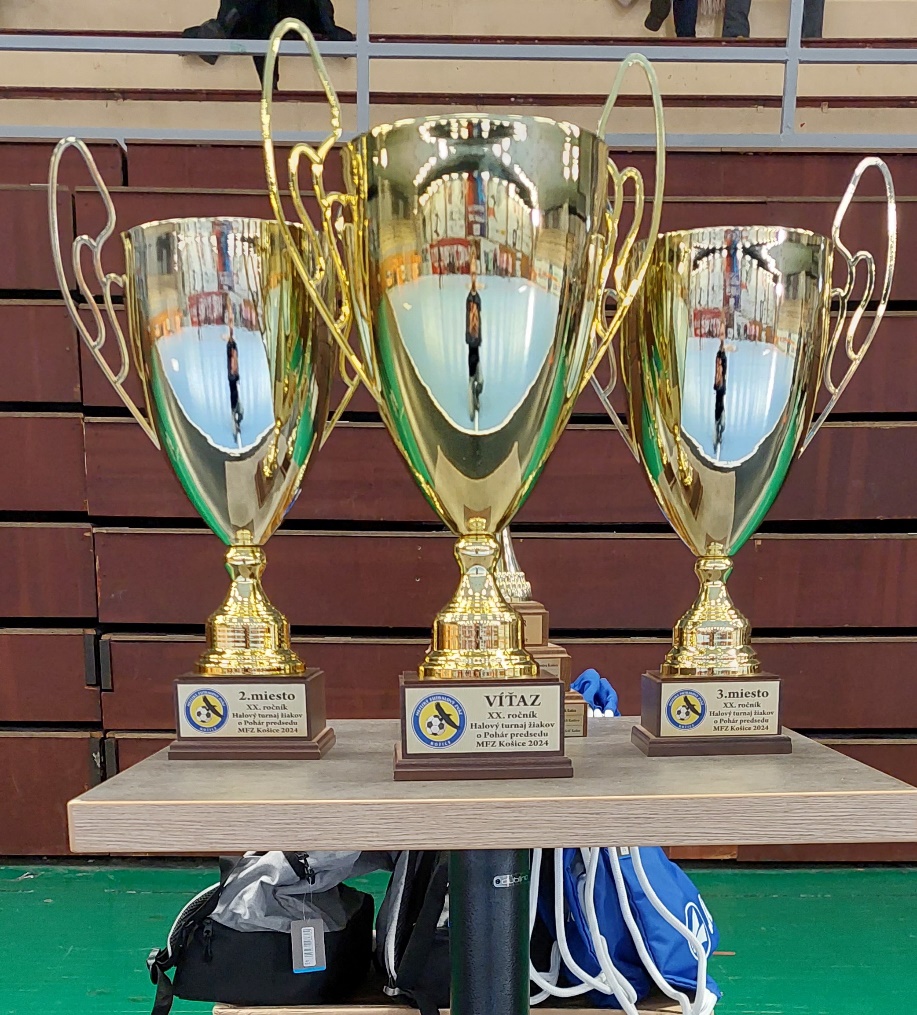 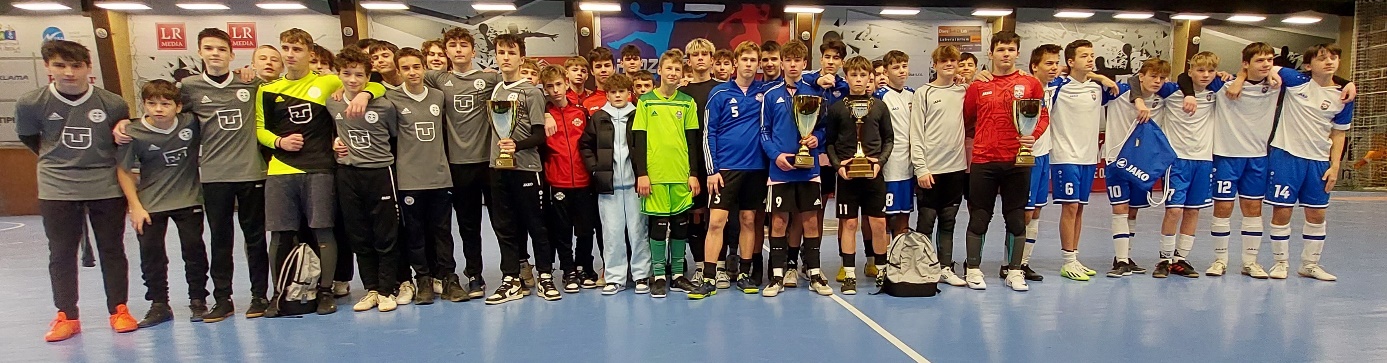 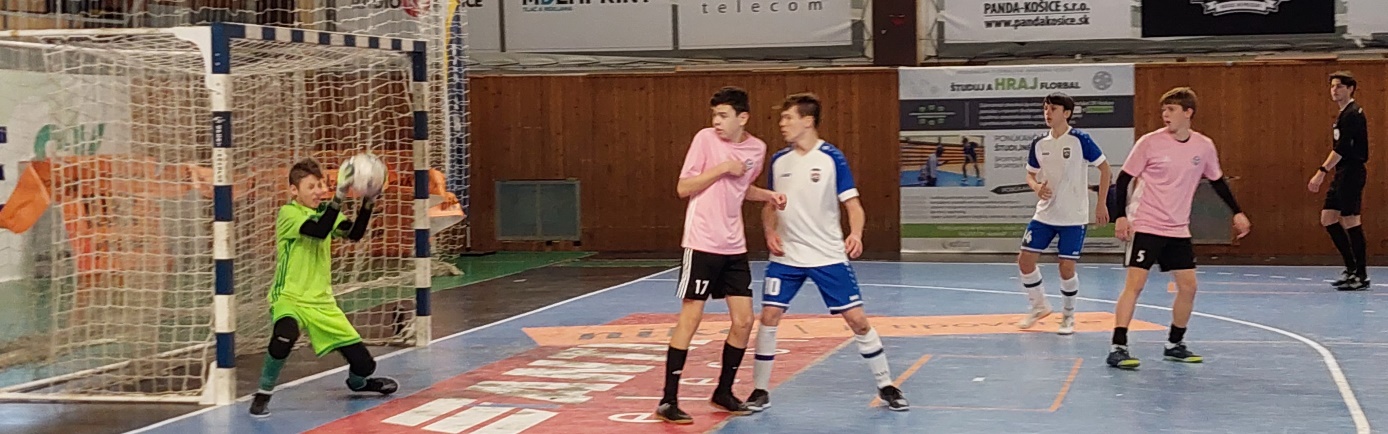 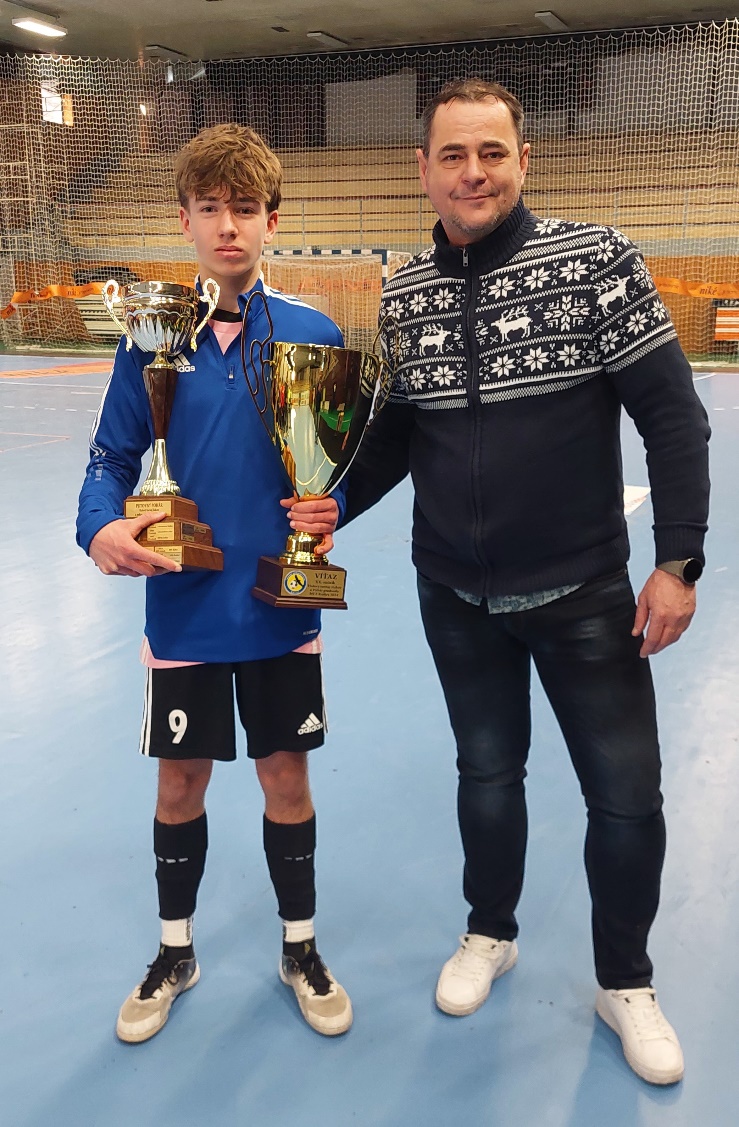 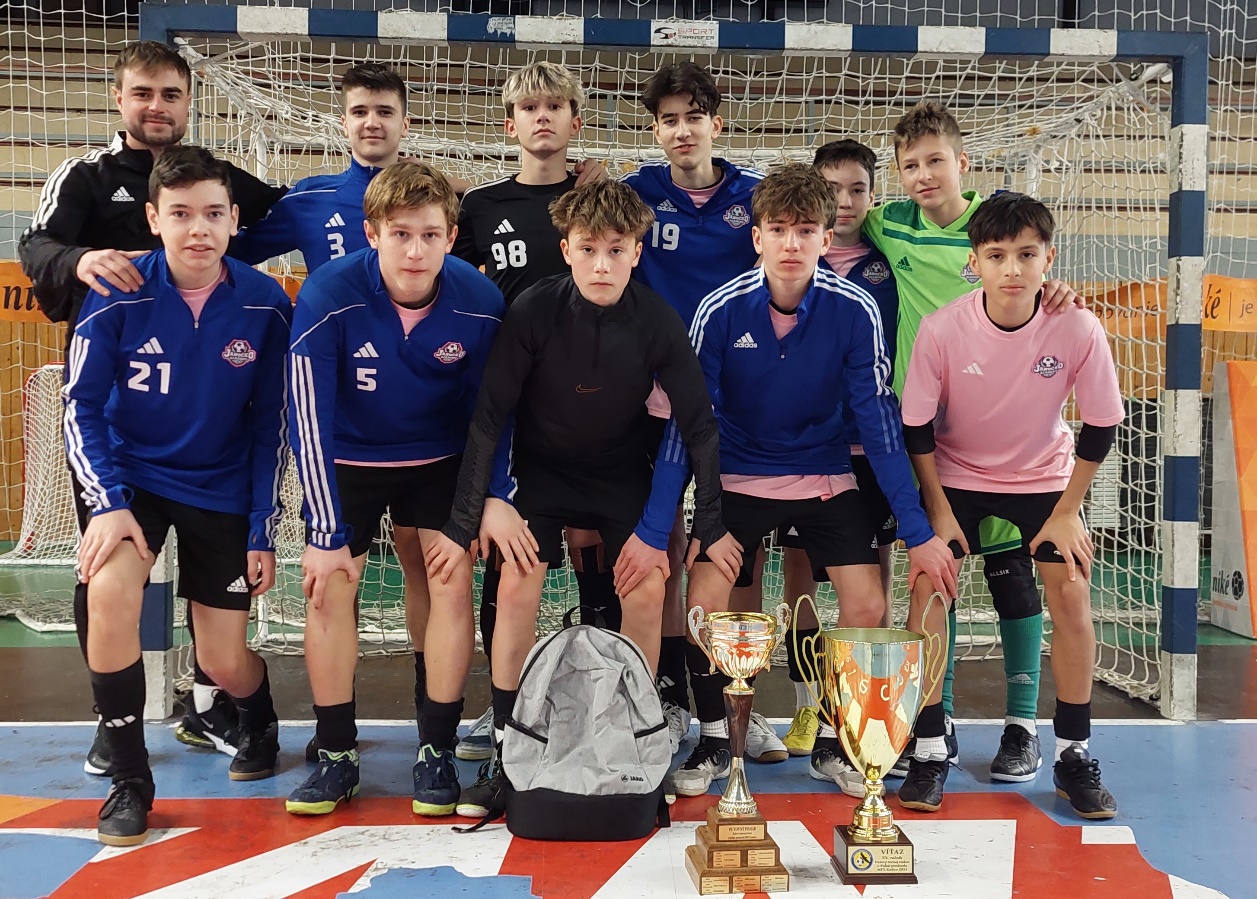 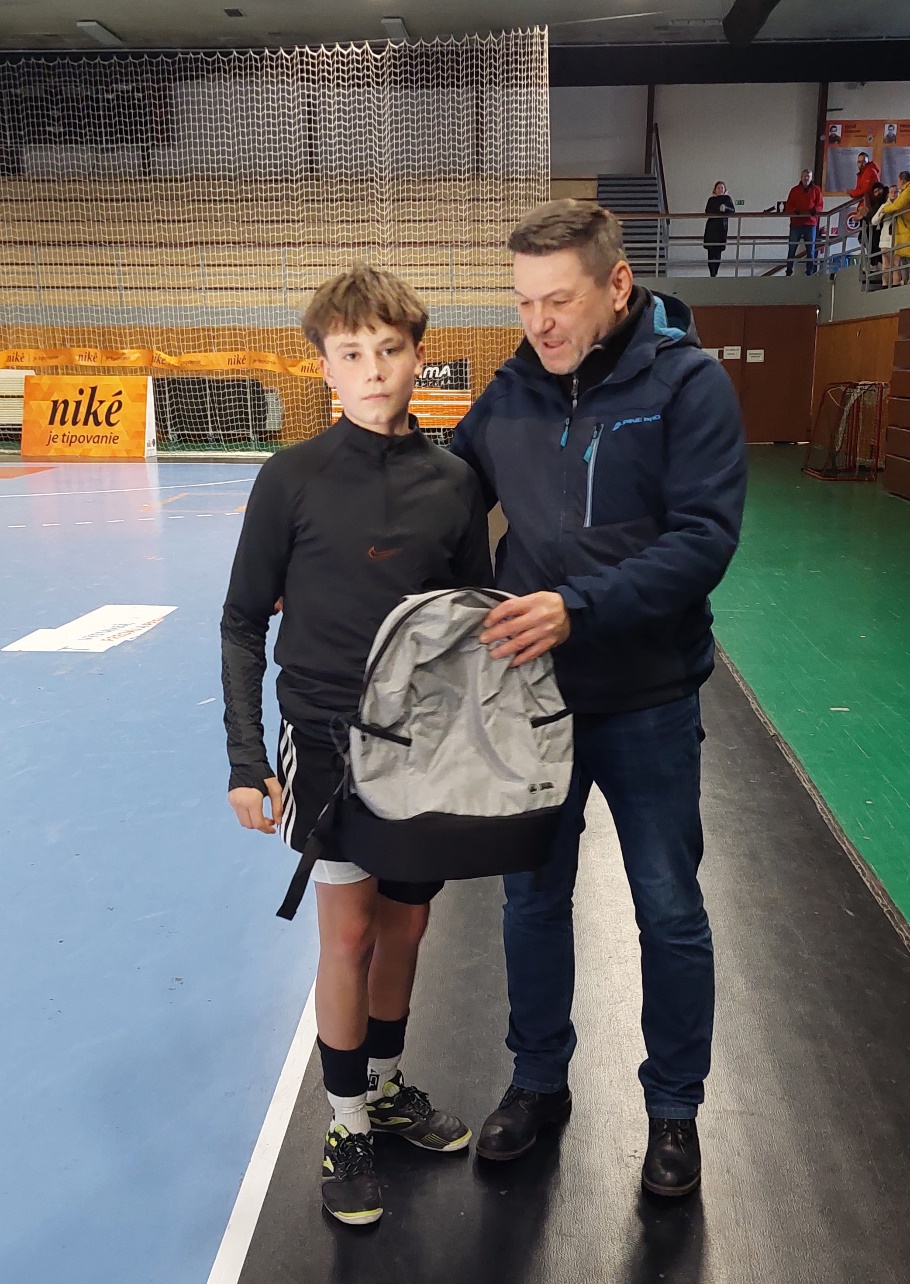 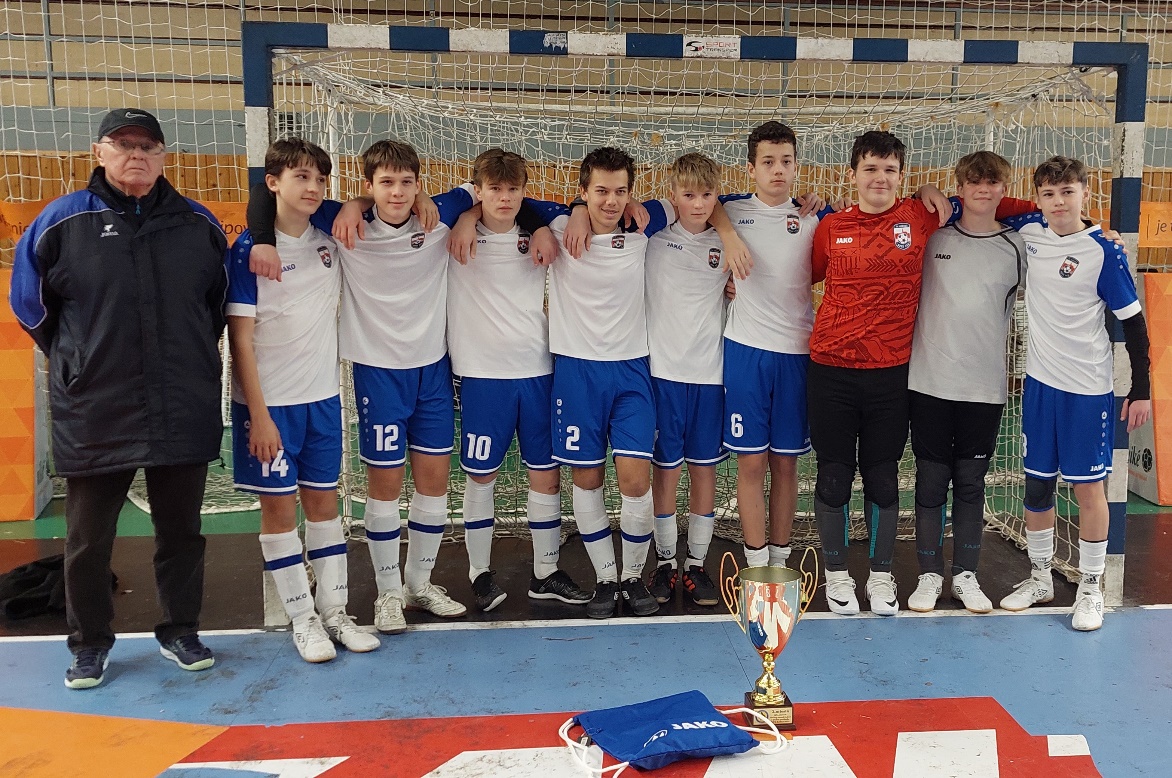 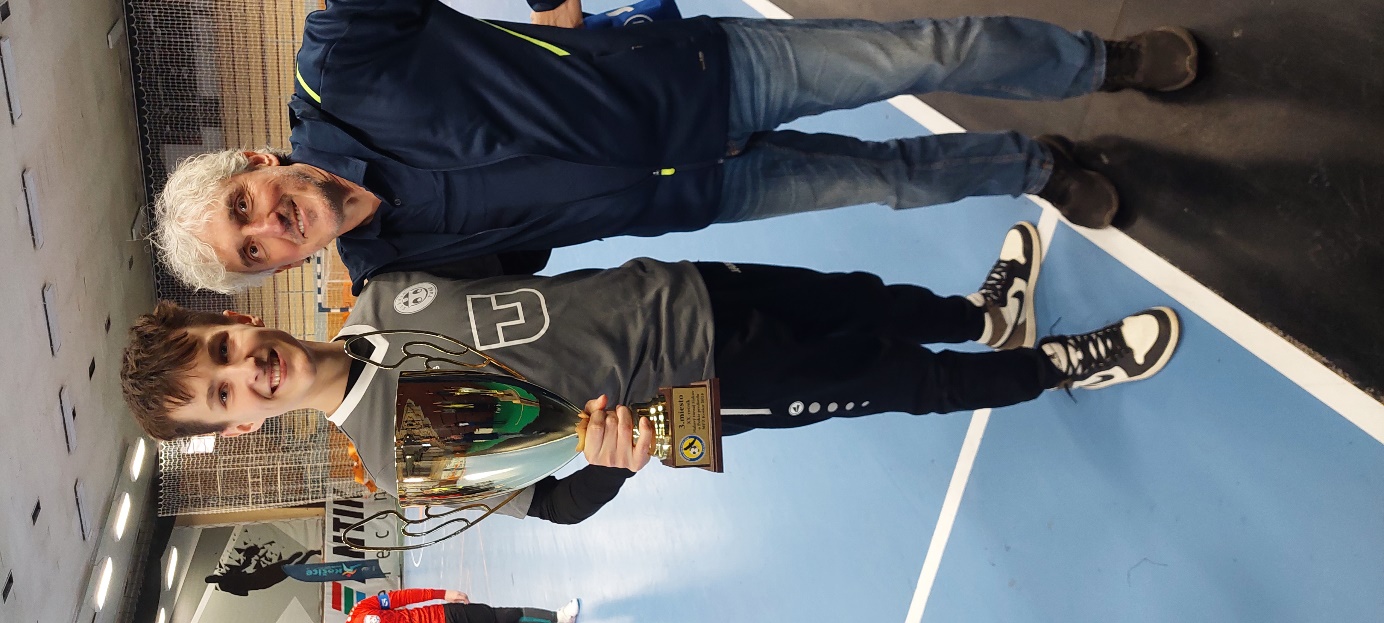 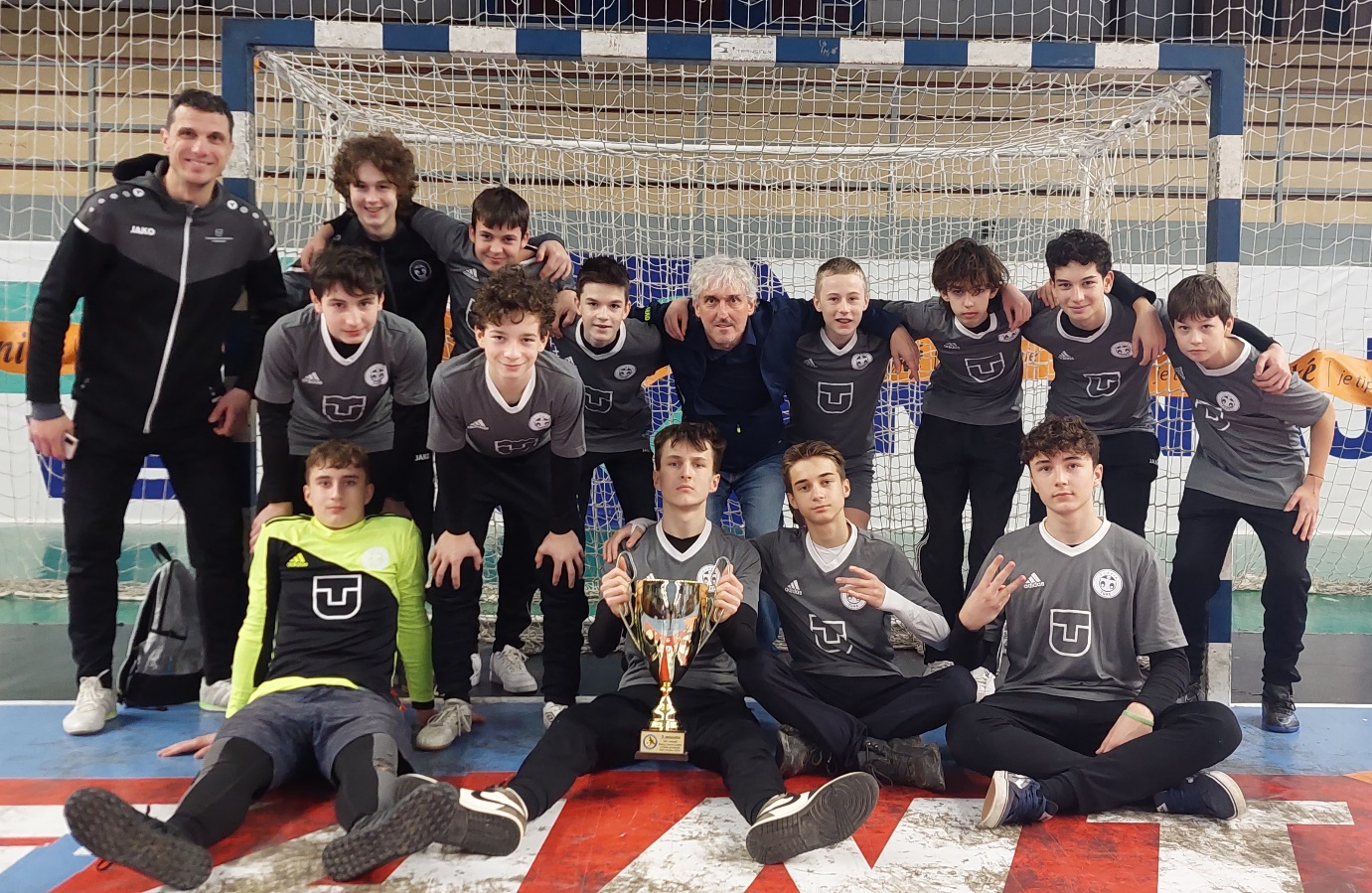 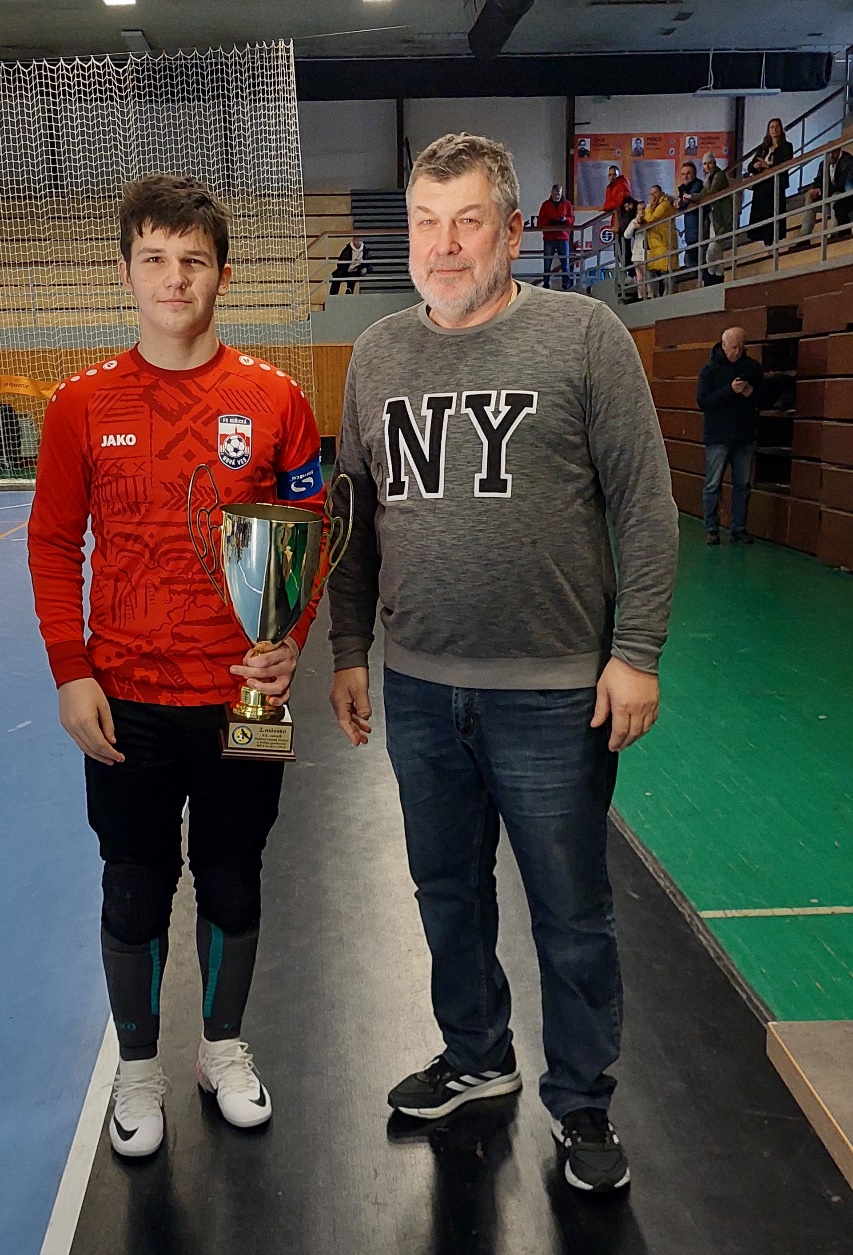 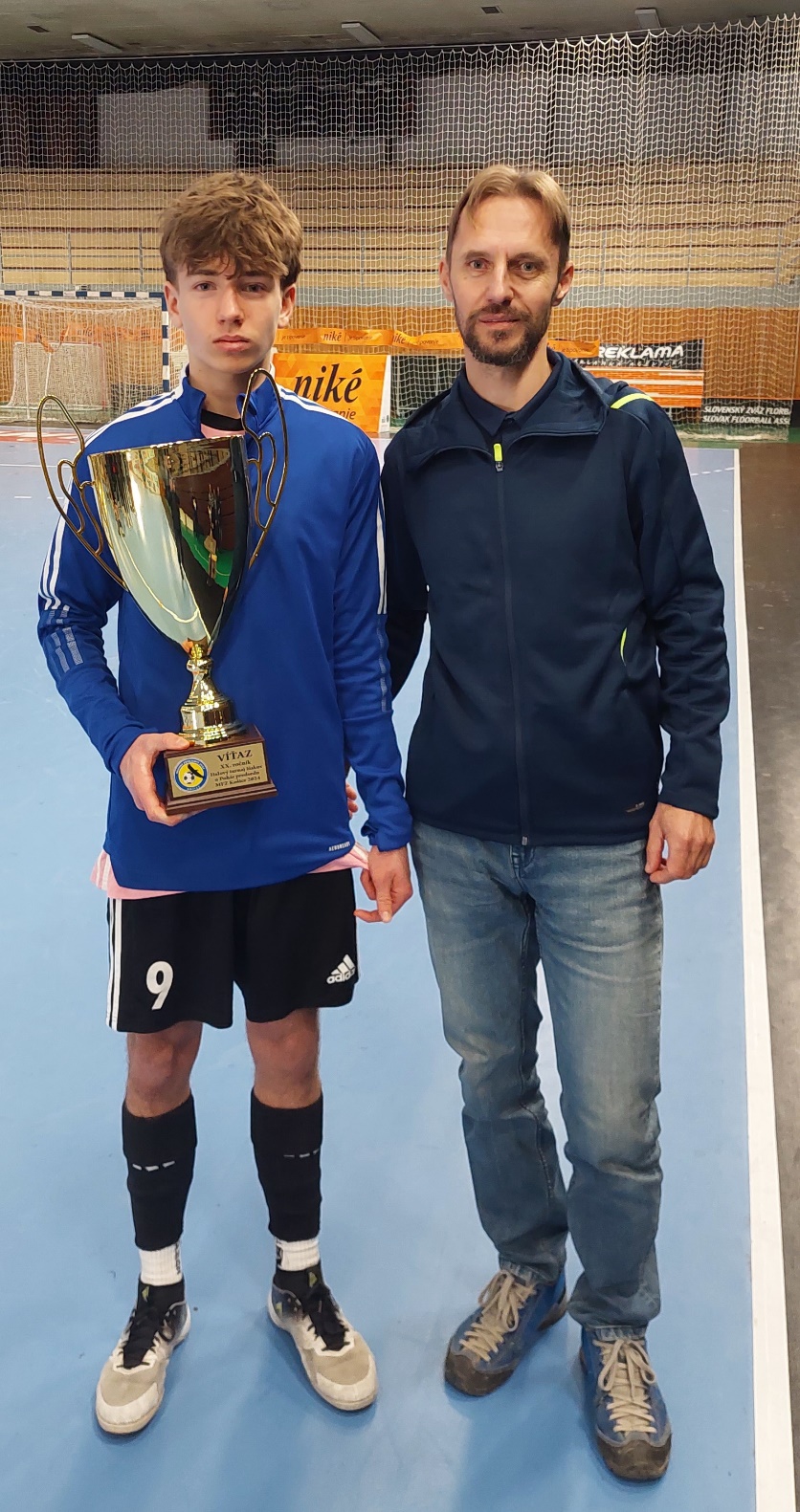 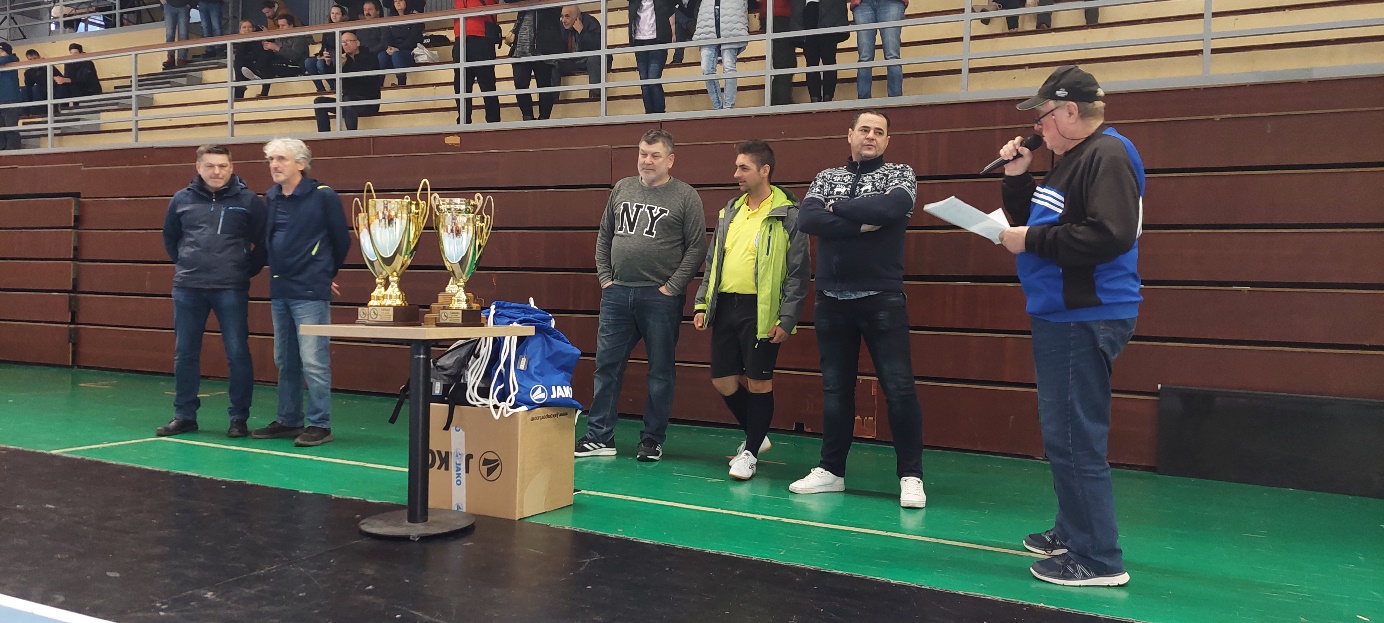 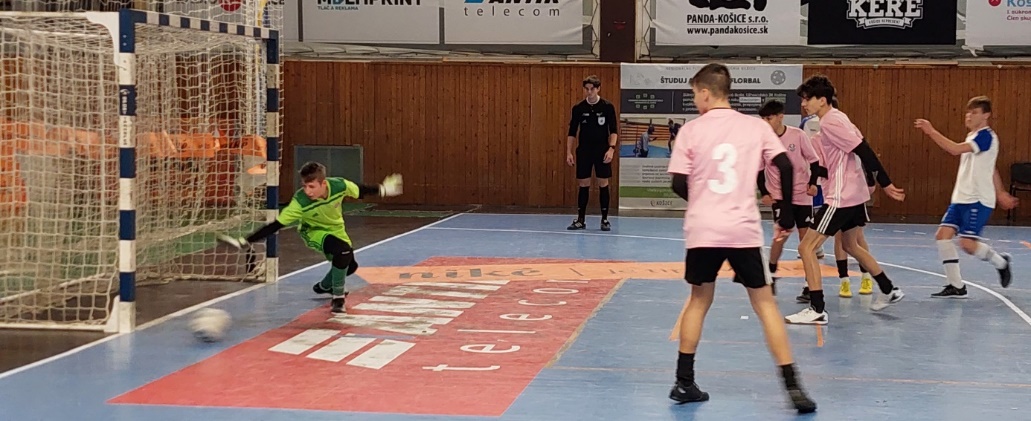 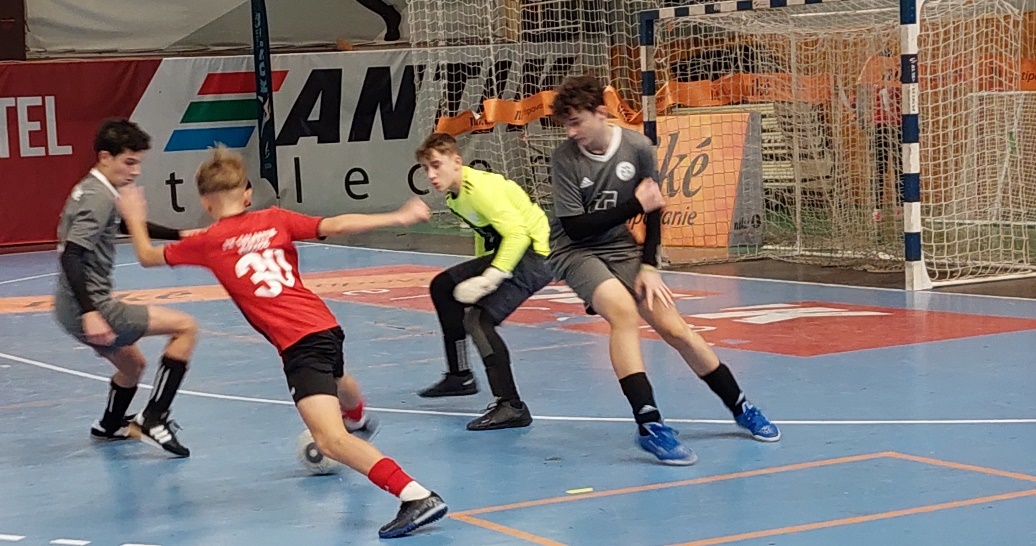 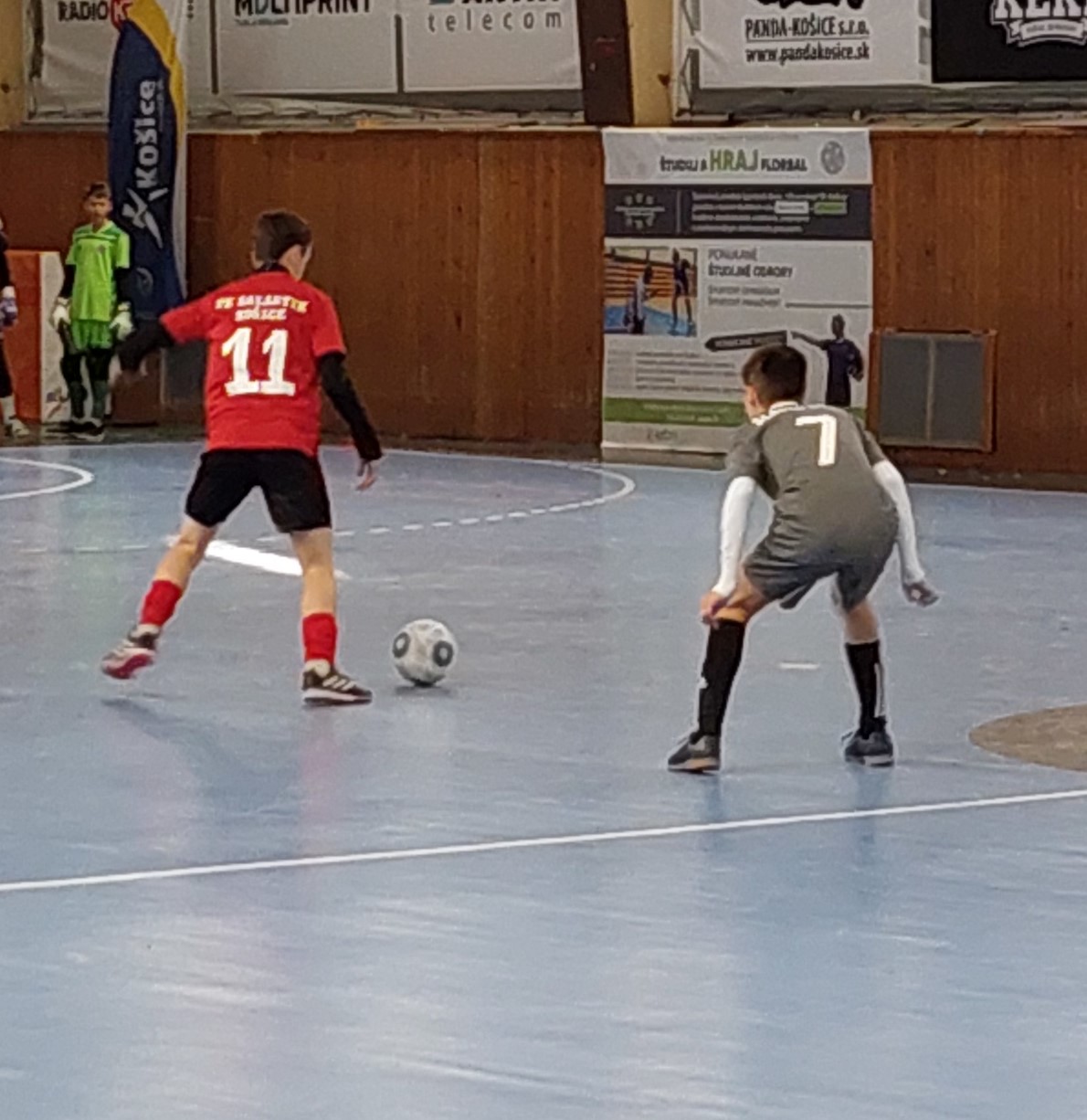 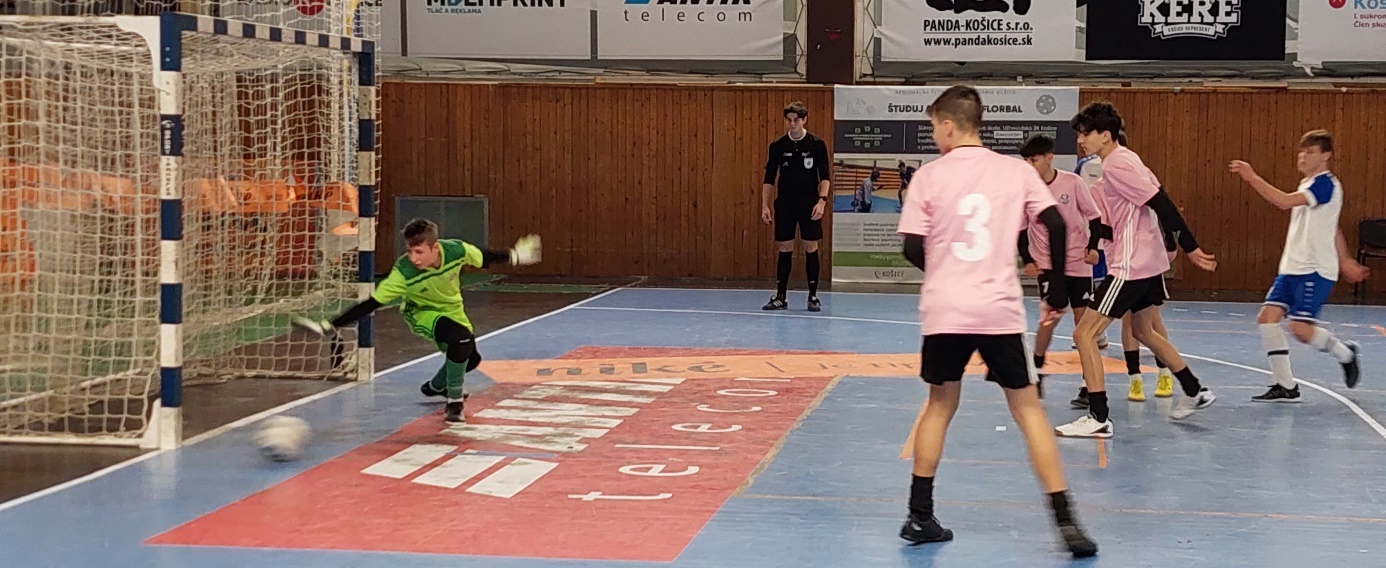 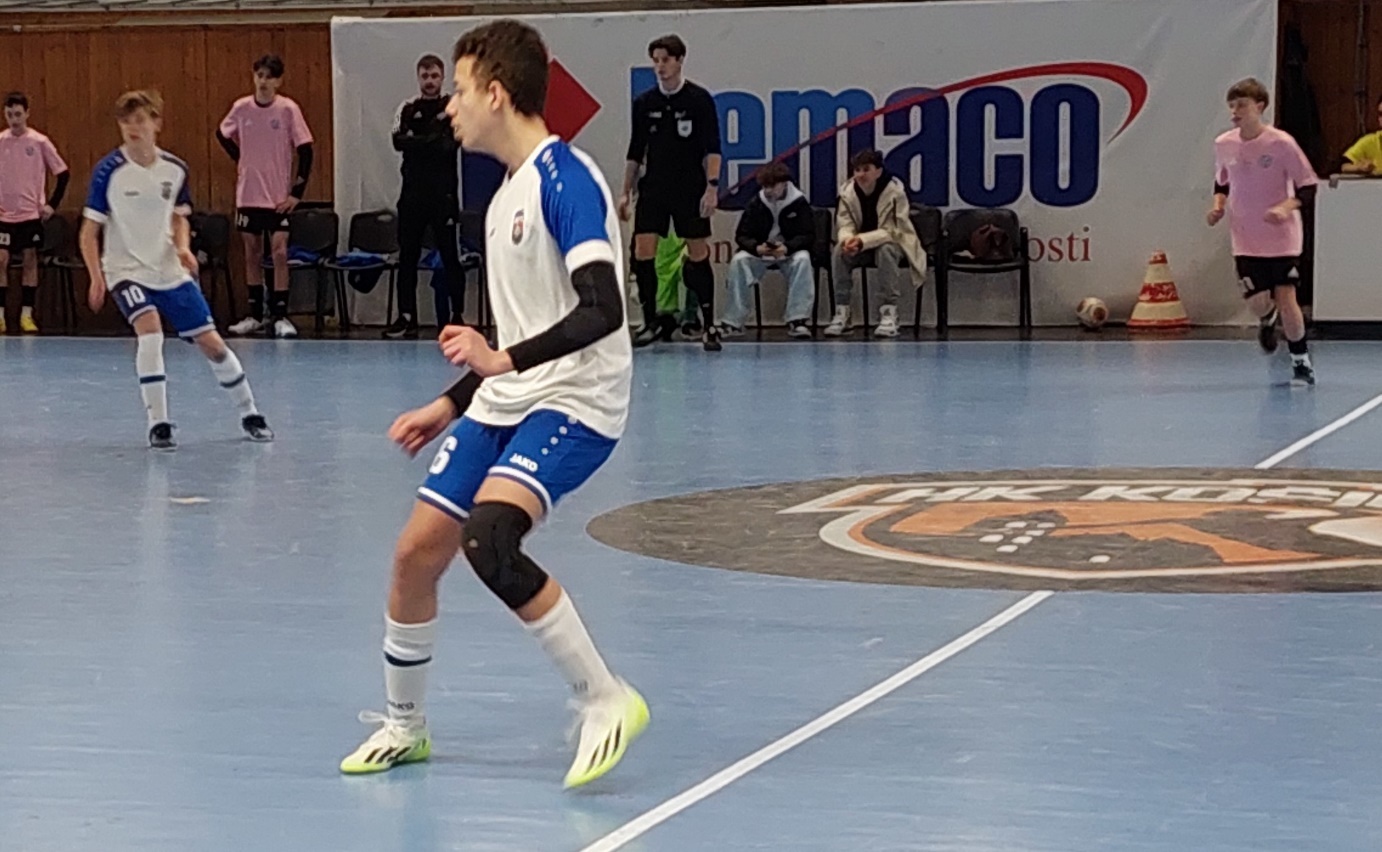 Por.č.ČasStretnutieVýsledokGóly1.8,00Košická Nová Ves – Junior Košice0:1H.102.8,24Slávia TU – Lokomotíva Košice2:0D.3.103.8,48FK Galaktik – FK Krásna6:0D.4.5.10.17.4.9,12Janočko Academy – Benecol Košice1:0D.115.9,36Junior Košice – FK Krásna6:3D.35.33.34.29.vl-1H4.3x6.10,00Lokomotíva Košice – Benecol Košice3:1D.112x.8.H19.7.10,24Košická Nová Ves – FK Galaktik2:0D.4.28.10,48Slávia TU – Janočko Academy0:1H.119.11,12FK Galaktik – Junior Košice1:0D.2510.11,36Janočko Academy – Lokomotíva KE6:1D.114x.23.7.H.3111.12,00FK Krásna – Košická Nová Ves0:1H1012.12,24Benecol Košice – Slávia TU1:1D.3,H215 min. prestávka13.13,00o 3. miesto Galaktík- TU Slávia0:2H.11,314.13,24o 1. miesto K.N.Ves – Janočko Ac0:4H.11.2x9.3.13,4414,00Vyhodnotenie